ILUMO LEDEen LED toestel met een rechthoekige behuizing uit elektrostatisch geschilderde aluminium met transparant gehard glas. Het toestel heeft de vorm van een balk, aan de beide zijden zit telkens beugels waardoor het toestel eenvoudig aan de wand of aan de vloer gemonteerd kan worden. Het licht wordt uitgestraald langs één kant via ronde gaten die zich in de behuizing bevinden.Beschikbaar in volgende afmetingen:
340x64x86
600x64x86
640x64x86
940x64x86
1240x64x86
1160x64x86Beschermingsgraad:	IP66
Slagvastheid:		IK10
Levensduur LEDS:		L90B20 60.000h 
Lichtkleur:		CRI80 4000K
Omgevingstemperatuur:	-25°C tot 40°C
Dimbaar:		Beschikbaar met DIM DALI en DIM 1-10V
Certificaten:		MacAdam SDCM3
Garantie:		2 jaar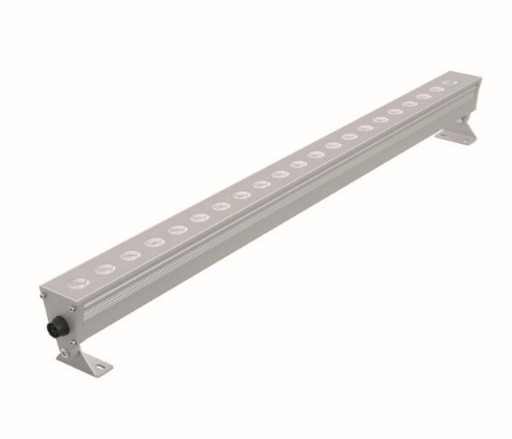 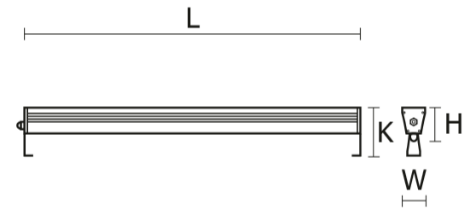 